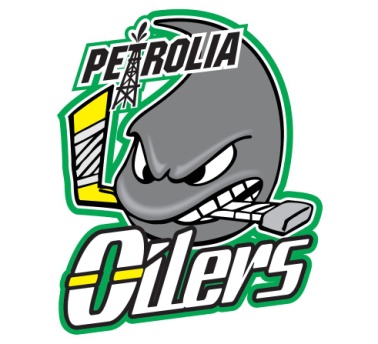 PMHA 2019 Boys Tryout Schedule(As of May 7/19)**Petrolia Ice slated to be ready for Saturday Sept 13/19**Shamrock Rep/AE League potential start Sept 20/19 weekend ****Midget Rep/AE League potential start Oct 4/19 weekend**2019 Tryout ScheduleNovice Rep**Will be after Labour Day in September due to changes in OMHA program format**Atom Rep#1 – Monday, August 19/19 5:30-6:50pm – Strathroy Gemini (Blue)#2 – Tuesday, August 20/19 5-6:20pm – Strathroy Gemini (Blue)#3 – Wednesday, August 21/19 5-6:20pm – Strathroy Gemini (Blue)Atom AE#1 – Monday, August 26/19 5-6:10pm – Watford#2 – Tuesday, August 27/19 5-5:50pm – Watford#3 – Wednesday, August 28/19 5-6:20pm – Strathroy Gemini (Blue)Pee Wee Rep#1 – Monday, August 19/19 5-6:20pm – Strathroy Gemini (Green)#2 – Tuesday, August 20/19 7:45-8:35pm – Strathroy Gemini (Green)#3 – Wednesday, August 21/19 6:30-7:50pm – Strathroy Gemini (Blue)Pee Wee AE#1 – Monday, August 26/19 6:20-7:30pm – Watford#2 – Tuesday, August 27/19 6-6:50pm – Watford#3 – Wednesday, August 28/19 5-6:20pm – WatfordBantam Rep#1 - Monday, August 19/19 8-9:20pm – Strathroy Gemini (Blue)#2 – Tuesday, August20/19 8:45-9:35pm – Strathroy Gemini (Green)#3 – Thursday, August 22/19 7:45-9:05pm – Strathroy Gemini (Green)Bantam AE#1 – Monday, August 26/19 7:40-8:50pm – Watford#2 – Tuesday, August 27/19 7-7:50pm – Watford#3 – Wednesday, August 28/19 6:30-7:50pm – WatfordMidget Rep#1 – Tuesday, August 27/19 8-8:50pm – Watford#2 – Wednesday, August 28/19 8-9:20pm – Watford#3 – Thursday, August 29/19 7-8:20pm – Strathroy Gemini (Blue)#4 – TBD after Labour DayMidget AE**TBD after Labour Day**